                          Додаток                                до рішення виконкому                                     від 21 червня 2023 р. №127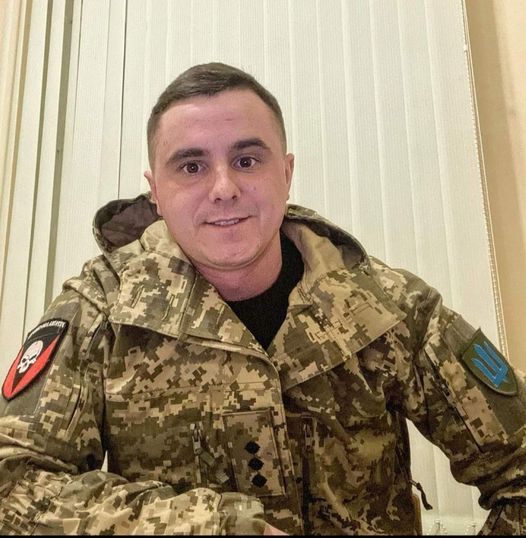    У цій  школі навчався  ТаранЮрій Олександрович                                                              (23.04.1997 – 18.07.2022)Капітан, командир підрозділу 72 ОМПБ, героїчно загинув за незалежність України,за мирне небо, за щасливе майбутнє.Нагороджений орденом Богдана Хмельницького III ступеня.                                                                       Вічна шана і пам'ять  герою! Герої житимуть вічно!Секретар виконавчого комітету                                                     А.П.Філімонов